ČAJ OD MENTERECEPT:OSUŠENE LISTOVE MENTE STAVITI U ŠALICU ILI ČAJNIK.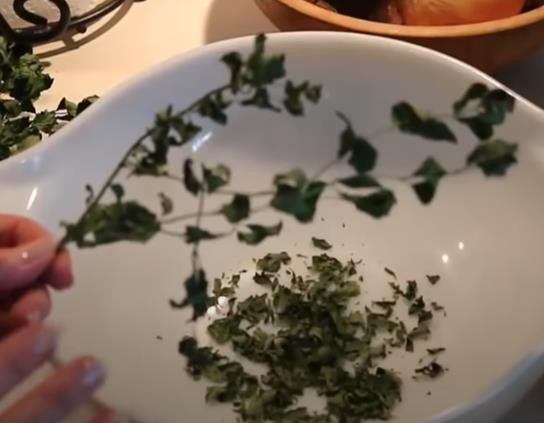 ULITI VODU U KUHALO ZA VODU I UKLJUČITI GA U STRUJU.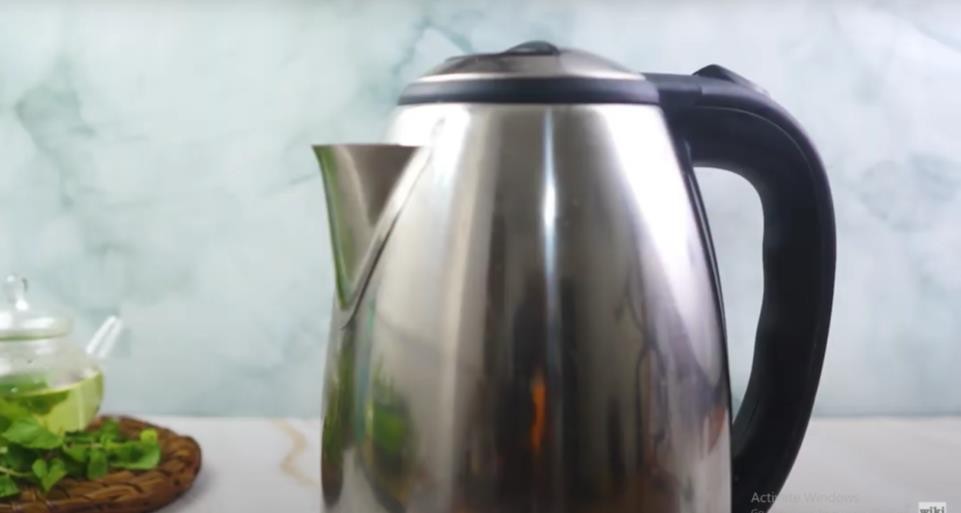 ULITI KIPUĆU VODU PREKO MENTE.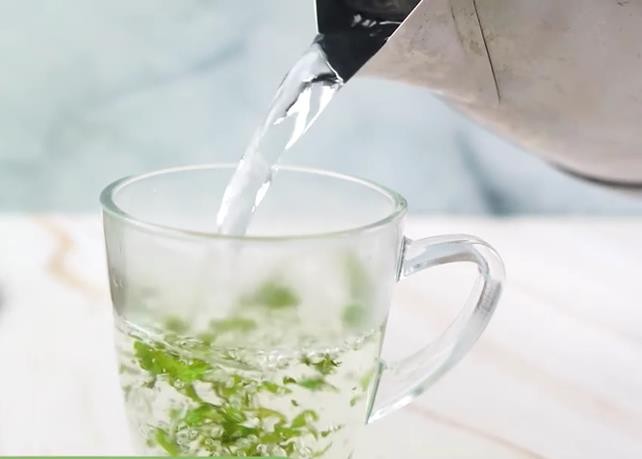 DODATI ŠEĆER ILI MED.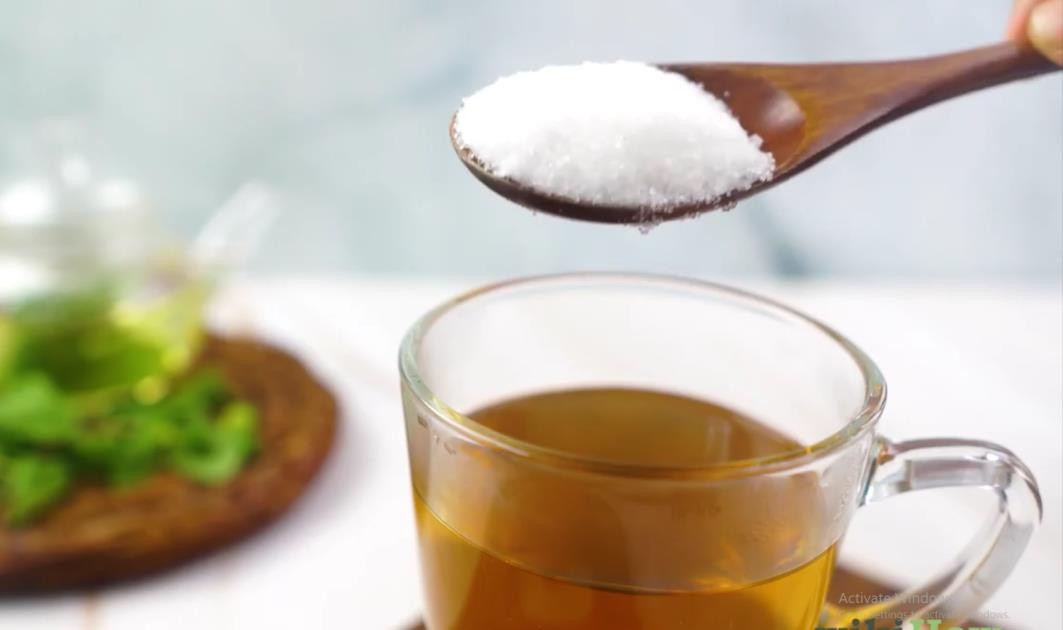 PRIČEKATI OKO 10 MINUTA.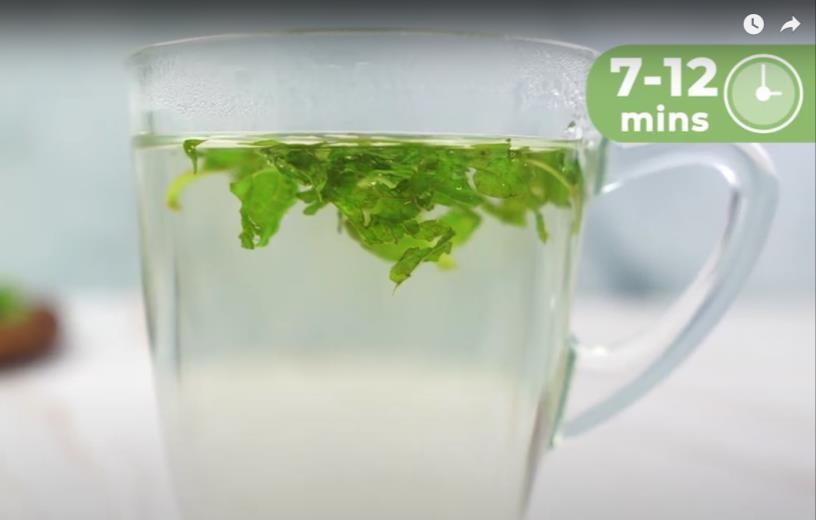 PROCIJEDITI ČAJ.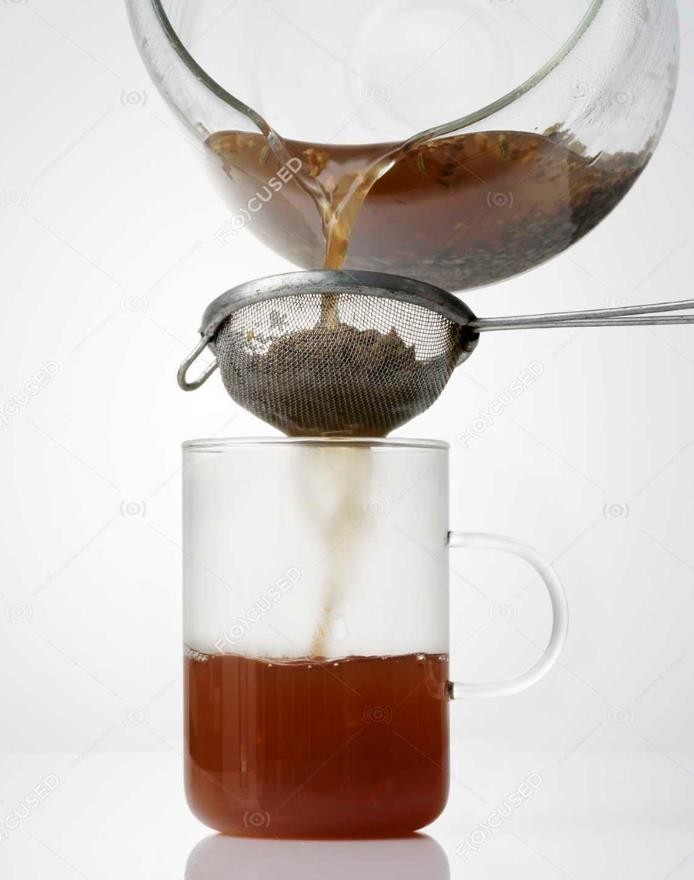 I	UŽIVAJ!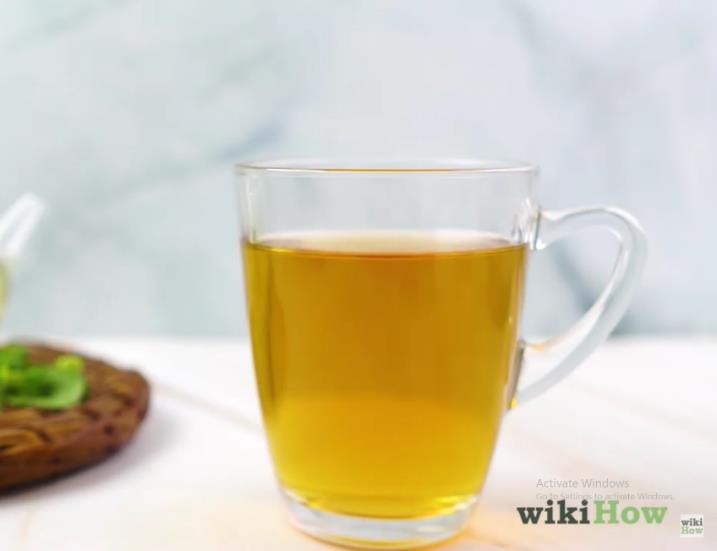 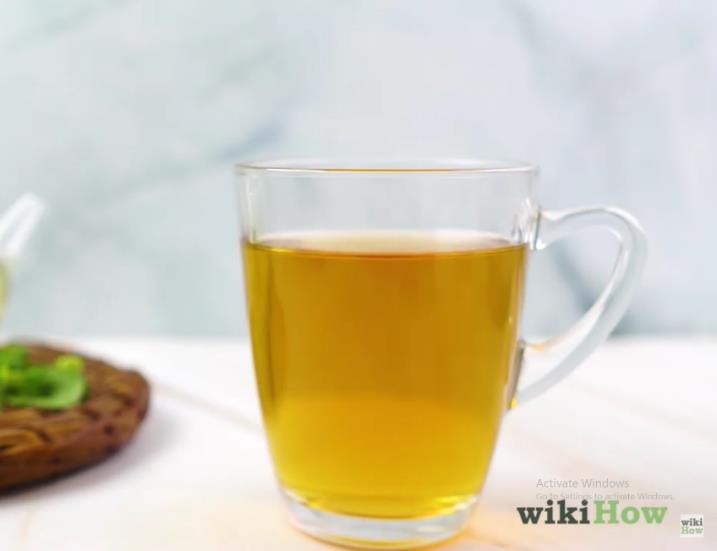 ZADATAK:SADA ĆEMO PONOVITI RECEPT ZA PRIPREMU ČAJA OD MENTE.ISPRINTAJ SLJEDEĆE SLIKE I IZREŽI IH. ZATIM U BILJEŽNICU ZALIJEPI SLIKE PO REDOSLJEDU PRIPREME ČAJA.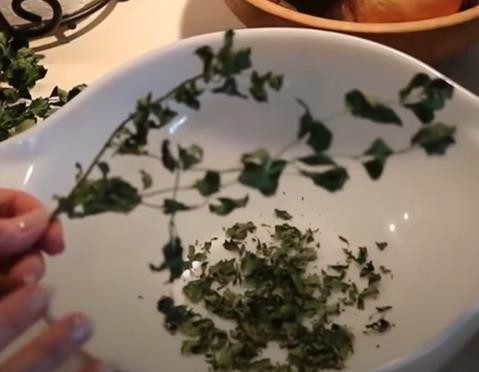 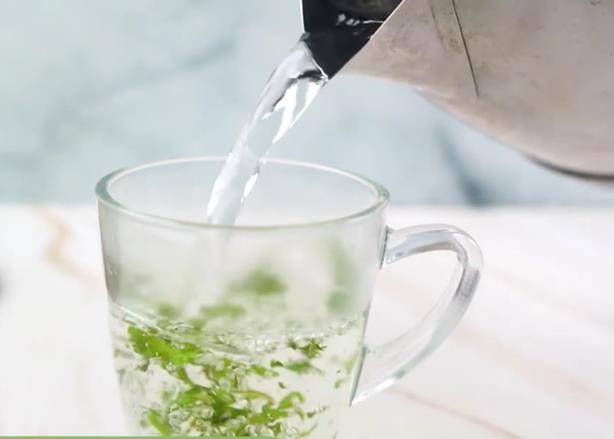 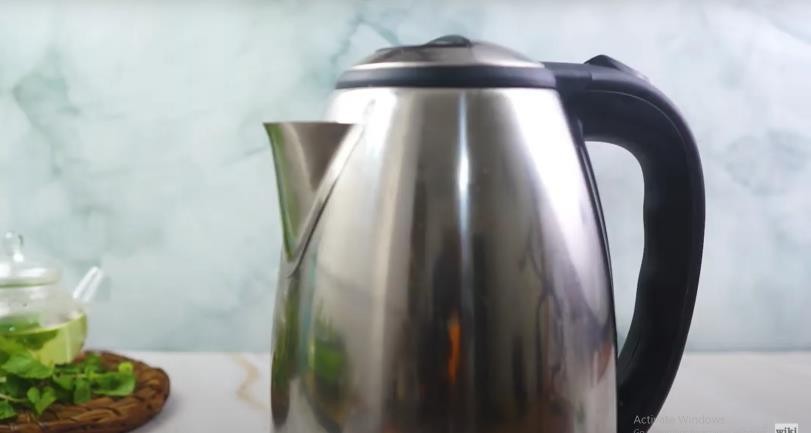 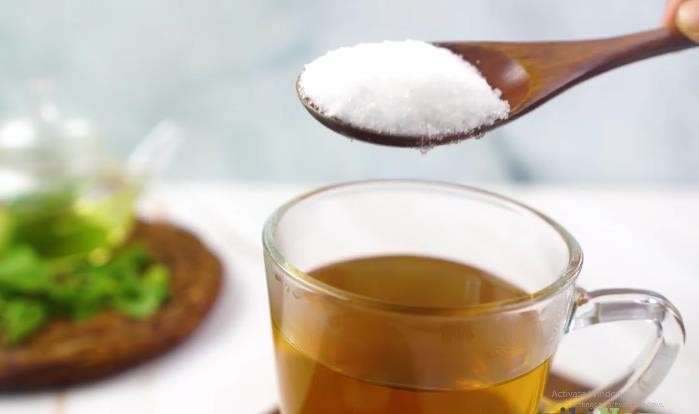 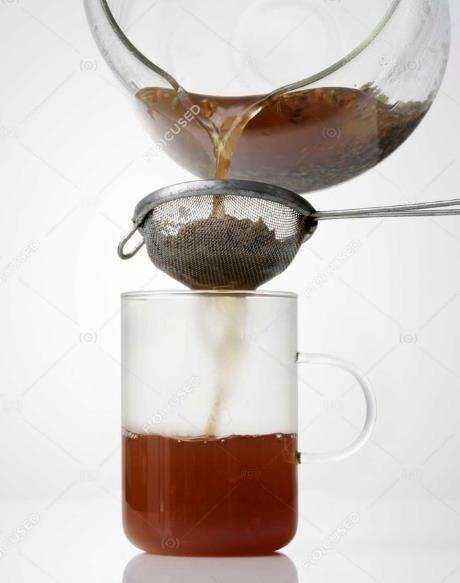 